IV Catheters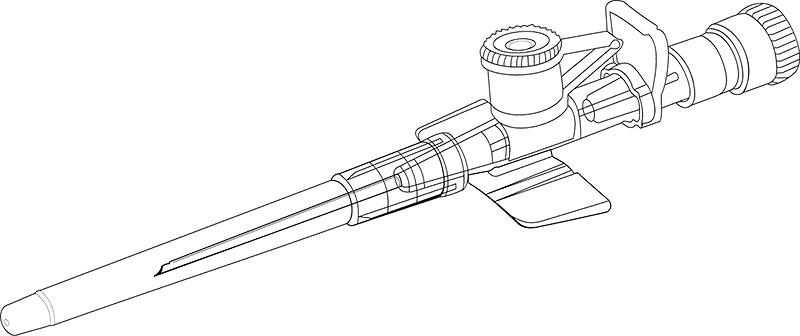 Why do we use intravenous catheters?Sampling of bloodFluidsMedicationsParenteral nutritionChemotherapyBlood products   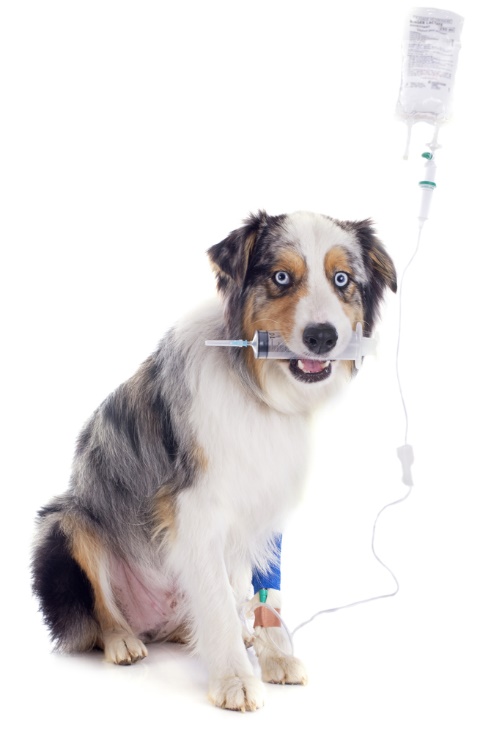 Catheter BasicsSelect the smallest gauge of catheter that can effectively deliver the prescribed therapy- 24-ga for puppies and kittens-  22-ga for cats and small dogs-  20-ga for medium-sized dogs-  18-ga large dogs and small ruminants-  14-ga horsesIf patient needs large volumes infused over a short period of time, then select the largest gauge that is likely to fit the chosen vein 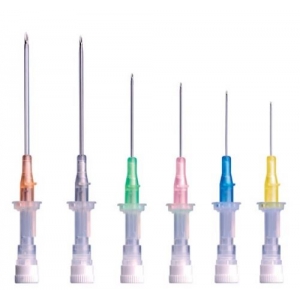 Placing a CatheterClip fur from catheter site around limbScrub skin 3 times with surgical scrubWipe away scrub with alcohol and air dryHave assistant hold off vein or use tourniquetInsert catheter at 15° to 20° angleLook for flash of blood in cannulaFeed cannula over styletQuickly place cap and tape into placeFlush catheter with sterile saline Replace cap or connect to t-port or fluid line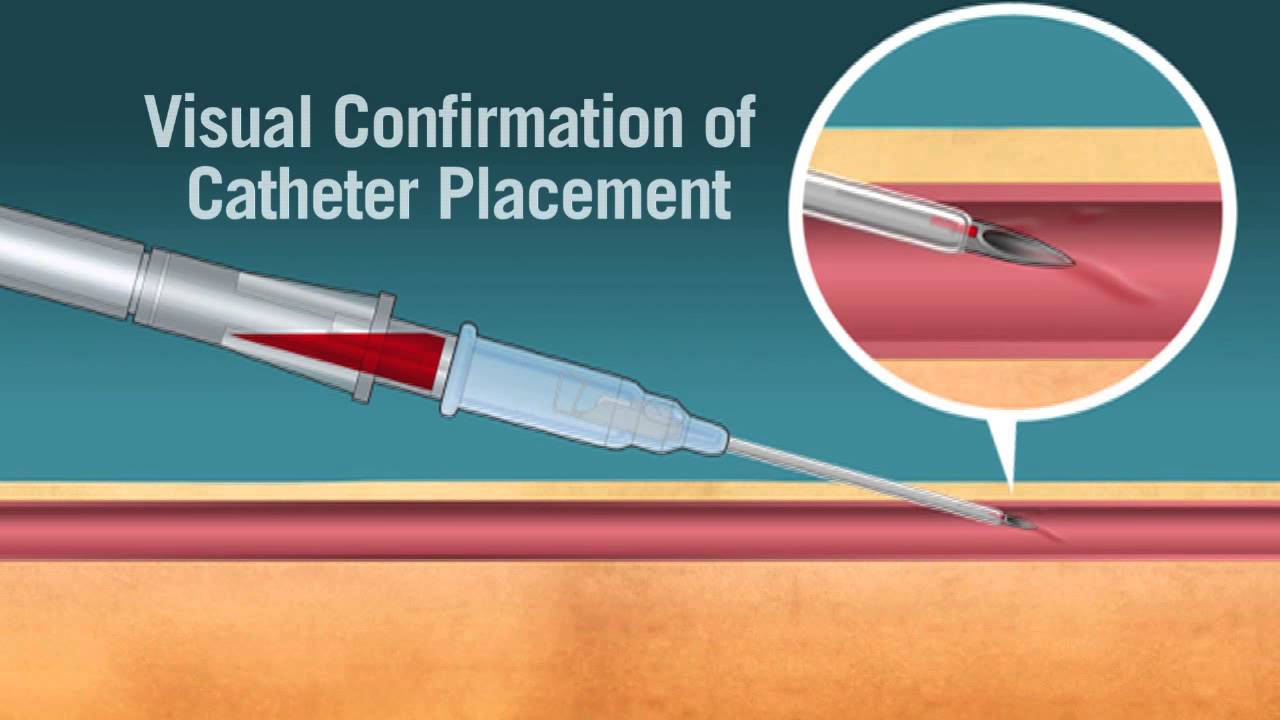 Equipment for catheterizationTape – two skinny and one thick with a notchVet wrap (usually red)Clean clippers with sharp bladeChlorhexidine soaked gauzeAlcohol soaked gauze2 catheters (one for back up)Cap or t-port3 ml syringe with saline flushA good assistant!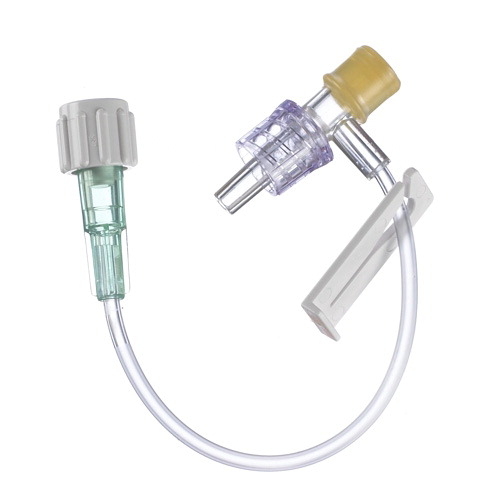 The Perfect CatheterFlushes easilyFluid can be felt in vein when pushedCatheter is not positionalCatheter is securedDoes not bother patient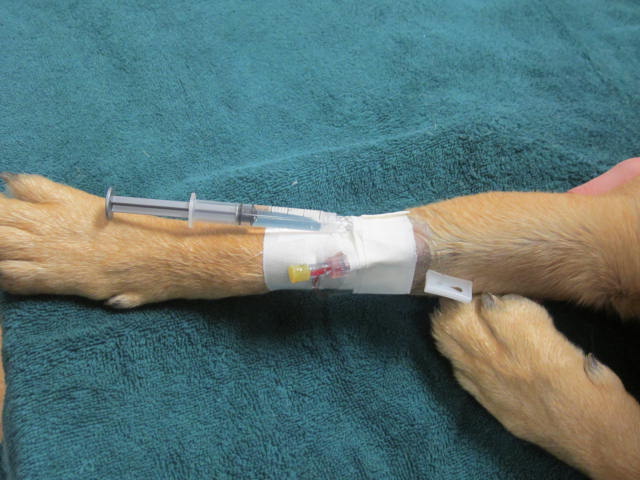 